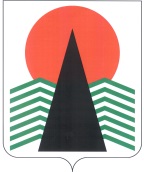 ГЛАВА  НЕФТЕЮГАНСКОГО  РАЙОНАпостановлениег.НефтеюганскОб утверждении положения об Общественном совете Нефтеюганского районаВ соответствии с Федеральным законом от 21.07.2014 № 212-ФЗ «Об основах общественного контроля в Российской Федерации», пунктом 6 постановления Губернатора Ханты-Мансийского автономного округа – Югры от 25.12.2014 № 142 «О порядке образования общественных советов и типовом положении 
об общественном совете при исполнительном органе государственной власти Ханты-Мансийского автономного округа – Югры», в целях взаимодействия органов местного самоуправления Нефтеюганского района с гражданами Нефтеюганского района, общественными объединениями и иными некоммерческими организациями, содействия в решении важных для населения вопросов экономического 
и социального развития муниципального образования,  п о с т а н о в л я ю:Утвердить Положение об Общественном совете Нефтеюганского района согласно приложению. Признать утратившими силу постановления Главы Нефтеюганского района:от 18.06.2013 № 75-п «Об Общественном совете Нефтеюганского района»;от 08.06.2015 № 50-п-нпа «О внесении изменений в постановление Главы Нефтеюганского района от 18.06.2013 № 75-п»;от 13.07.2015 № 65-п-нпа «О внесении изменений в постановление Главы Нефтеюганского района от 18.06.2013 № 75-п»;от 19.09.2017 № 44-пг-нпа «О внесении изменений в постановление Главы Нефтеюганского района от 18.06.2013 № 75-п»;от 27.11.2017 № 56-пг-нпа «О внесении изменений в постановление Главы Нефтеюганского района от 18.06.2013 № 75-п».Настоящее постановление подлежит официальному опубликованию в газете «Югорское обозрение» и размещению на официальном сайте органов местного самоуправления Нефтеюганского района.Настоящее постановление вступает в силу после официального опубликования в газете «Югорское обозрение».Контроль за выполнением постановления возложить на заместителя главы Нефтеюганского района Т.Г.Котову.Глава района 								Г.В.Лапковская Приложениек постановлению Главы Нефтеюганского районаот 16.05.2018 № 44-пг-нпаПОЛОЖЕНИЕ об Общественном совете Нефтеюганского района(далее – Положение)I. Общие положенияНастоящее Положение определяет порядок создания, формирования и работы Общественного совета Нефтеюганского района (далее – Общественный совет).Общественный совет является постоянно действующим консультативно-совещательным органом и создается в целях обеспечения взаимодействия органов местного самоуправления Нефтеюганского района (далее – органы местного самоуправления, муниципальное образование) с гражданами Нефтеюганского района, общественными объединениями и иными негосударственными некоммерческими организациями, осуществляющими деятельность на территории муниципального образования, содействия в решении важных для населения вопросов экономического и социального развития, разработке мер по поддержке гражданских инициатив, вовлечения граждан в непосредственное управление муниципальным образованием,
 а также реализации их прав на осуществление общественного контроля.Общественный совет осуществляет деятельность на основе законодательства Российской Федерации, законов и иных нормативных правовых актов Ханты-Мансийского автономного округа – Югры, муниципальных нормативных правовых актов Нефтеюганского района, настоящего Положения.Деятельность Общественного совета основывается на принципах открытости, свободного обсуждения и коллективного решения совместных вопросов. Решения Общественного совета носят рекомендательный характер. II. Основные задачи деятельности и функции Общественного советаОсновными задачами Общественного совета являются:осуществление общественного контроля за деятельностью органов местного самоуправления в формах и порядке, предусмотренных федеральным законодательством и законодательством Ханты-Мансийского автономного округа – Югры;совершенствование механизма учета общественного мнения и обратной связи органа местного самоуправления с гражданами, общественными объединениями и иными негосударственными некоммерческими организациями;привлечение жителей и представителей общественных объединений 
к решению вопросов местного значения;обеспечение участия представителей общественности в процессе подготовки и реализации управленческих решений в сфере деятельности органов местного самоуправления; информирование общественности и организаций Нефтеюганского района 
о целях, задачах и итогах работы органов местного самоуправления;осуществление контроля за реализацией решений Общественного совета.Общественный совет в соответствии с возложенными на него задачами осуществляет следующие функции:организация и проведение общественного мониторинга, общественной экспертизы, общественной проверки, общественного обсуждения, а также иных форм общественного контроля;выдвижение и поддержка гражданских инициатив, направленных 
на реализацию полномочий органов местного самоуправления Нефтеюганского района по решению вопросов местного значения, а также осуществлению отдельных государственных полномочий, переданных органам местного самоуправления федеральными законами и законами Ханты-Мансийского автономного округа – Югры;подготовка предложений по совершенствованию деятельности органов местного самоуправления Нефтеюганского района по решению вопросов местного самоуправления и реализации отдельных государственных полномочий, переданных органам местного самоуправления федеральными законами и законами Ханты-Мансийского автономного округа – Югры;обсуждение проектов общественно значимых нормативных правовых актов администрации Нефтеюганского района;участие членов Общественного совета в работе комиссии по соблюдению требований к служебному поведению муниципальных служащих и урегулированию конфликта интересов в органах местного самоуправления Нефтеюганского района. К рассмотрению Общественным советом относятся следующие вопросы:подготовка предложений органам местного самоуправления Нефтеюганского района по вопросам их деятельности;обсуждение планов работы органов местного самоуправления и отчетов 
об их деятельности;рассмотрение отчетов о реализации муниципальных программ;участие в мероприятиях антикоррупционного характера и кадровой политики администрации Нефтеюганского района;рассмотрение проектов муниципальных нормативных правовых актов 
и иных документов, подготавливаемых органами местного самоуправления;рассмотрение планов закупок, организуемых органами местного самоуправления;рассмотрение проектов инвестиционных программ и отчетов об 
их реализации;проведение экспертной общественной оценки проектных инициатив, паспортов проектов;заслушивание информации по вопросам, касающимся соблюдения муниципальными служащими, а также работниками подведомственных организаций, установленных запретов и ограничений, неисполнения возложенных на них обязанностей;рассмотрение на регулярной основе вопроса доступности получения медицинской помощи, в том числе у «узких» специалистов, наличия в аптечной сети медикаментов для льготной категории граждан;рассмотрение итогов проведенных контрольных мероприятий;подготовка доклада о деятельности Общественного совета.III. Права Общественного советаОбщественный совет для реализации целей и задач имеет право:принимать решения по направлениям своей деятельности;участвовать в заседаниях коллегиальных органов при органах местного самоуправления, рабочих совещаниях, иных мероприятиях, организуемых органами местного самоуправления;вносить предложения по совершенствованию деятельности органов местного самоуправления;взаимодействовать с Общественной палатой Ханты-Мансийского автономного округа – Югры, общественными советами при исполнительных органах государственной власти Ханты-Мансийского автономного округа – Югры;образовывать комиссии и рабочие группы для подготовки и принятия решений;проводить слушания по приоритетным направлениям деятельности органов местного самоуправления;приглашать на свои заседания Главу Нефтеюганского района, председателя Думы Нефтеюганского района, руководителей структурных подразделений администрации Нефтеюганского района, представителей общественных объединений и иных негосударственных некоммерческих организаций;привлекать к работе в заседаниях Общественного совета лиц, аккредитованных в качестве независимых экспертов, уполномоченных на проведение антикоррупционной экспертизы нормативных правовых актов и их проектов;участвовать в качестве представителей от Общественного совета 
в реализации мероприятий по анализу кадрового состава в подведомственных муниципальных организациях Нефтеюганского района на предмет наличия родственных связей между муниципальными служащими и работниками соответствующих организаций, которые влекут или могут повлечь возникновение конфликтов интересов;для информационного обеспечения деятельности Общественного совета на официальном сайте органов местного самоуправления Нефтеюганского района создавать раздел «Общественный совет»;взаимодействовать со средствами массовой информации по освещению вопросов, обсуждаемых на заседаниях Общественного совета.Организационно-техническое обеспечение деятельности Общественного совета осуществляет управление по вопросам местного самоуправления и обращениям граждан администрации Нефтеюганского района (далее – Управление).Управление для обеспечения доступа к информации о деятельности Общественного совета размещает Положение, персональный состав Общественного совета, планы работы, анонсы, уведомления о дате, месте и повестке заседаний, протоколы заседаний, сведения об учете в работе органов местного самоуправления рекомендаций Общественного совета, ежегодный доклад о деятельности Общественного совета на официальном сайте органов местного самоуправления Нефтеюганского района.IV. Порядок формирования состава Общественного совета Общественный совет формируется на основе добровольного участия 
в его деятельности граждан Нефтеюганского района, постоянно проживающих 
в районе, в порядке, установленном настоящим Положением.Членом Общественного совета может быть гражданин Российской Федерации, достигший возраста восемнадцати лет.В состав Общественного совета не могут входить лица, замещающие государственные должности Российской Федерации и субъектов Российской Федерации, должности государственной службы Российской Федерации и субъектов Российской Федерации, и лица, замещающие муниципальные должности 
и должности муниципальной службы, а также другие лица, которые в соответствии 
с Федеральным законом от 04.04.2005 № 32-ФЗ «Об Общественной палате Российской Федерации» не могут быть членами Общественной палаты Российской Федерации.Члены Общественного совета исполняют свои обязанности 
на общественных началах.Персональный состав Общественного совета утверждается постановлением Главы Нефтеюганского района. Общая численность членов Общественного совета составляет 22 человека.В состав Общественного совета входят председатель, заместитель председателя, секретарь и члены Общественного совета.Общественный совет формируется органом местного самоуправления 
в следующем порядке:1/2 состава – из числа лиц, являющихся председателями общественных советов городского и сельских поселений Нефтеюганского района, представителей муниципального образования в Общественной палате Ханты-Мансийского автономного округа – Югры и общественных советах, созданных при исполнительных органах государственной власти Ханты-Мансийского автономного округа – Югры, представителя средств массовой информации. 1/2 состава – из числа жителей муниципального образования, представителей общественных объединений и иных негосударственных некоммерческих организаций, в том числе представителей территориального общественного самоуправления (ТОС), осуществляющих свою деятельность на территории Нефтеюганского района.Формирование второй половины состава Общественного совета начинается 
с даты опубликования Управлением на официальном сайте органов местного самоуправления Нефтеюганского района объявления о процедуре формирования состава Общественного совета, которое включает в себя:извлечения из Положения об Общественном совете, в том числе требования, предъявляемые к члену Общественного совета;форму заявления (приложение к настоящему Положению); срок, время и место приема заявлений, почтовый или электронный адрес для направления заявлений;номер телефона специалиста Управления для получения консультаций 
по вопросам формирования Общественного совета;дату окончания приема заявлений.Срок приема заявлений составляет не менее 10 рабочих дней с даты начала приема заявлений. В течение 10 рабочих дней после окончания срока приема заявлений 
от граждан проводится отбор кандидатов и принимается решение по окончательному составу Общественного совета. Глава Нефтеюганского района утверждает персональный состав Общественного совета не позднее 5 рабочих дней с даты окончания рассмотрения заявлений кандидатов.Общественный совет собирается на первое заседание не позднее 
30 календарных дней со дня утверждения его персонального состава.В качестве кандидатов на должность председателя и заместителя председателя Общественного совета могут быть выдвинуты лица, имеющие значительный опыт работы в сфере полномочий органов местного самоуправления.Полномочия члена Общественного совета прекращаются в случае:истечения срока его полномочий;подачи им заявления о выходе из состава Общественного совета;вступления в законную силу вынесенного в отношении него обвинительного приговора суда;признания его недееспособным, безвестно отсутствующим или умершим на основании решения суда, вступившего в законную силу;его смерти.Исключение члена Общественного совета допускается в случае систематического (3 и более) пропуска им заседаний и осуществляется постановлением Главы Нефтеюганского района на основании протокола Общественного совета.В случае возникновения обстоятельств, препятствующих члену Общественного совета входить в его состав, или в случае выхода из его состава 
по собственному желанию он обязан не позднее 5 рабочих дней направить председателю Общественного совета письменное заявление о выходе из состава Общественного совета.V. Деятельность Общественного советаНа первом организационном заседании Общественный совет путем открытого голосования избирает из своего состава председателя Общественного совета, заместителя председателя Общественного совета, секретаря Общественного совета, утверждает план работы на текущий год.Заседания Общественного совета проводятся по мере необходимости, 
но не реже 1 раза в квартал.Заседание Общественного совета считается правомочным при участии 
в нем не менее половины от установленной численности членов Общественного совета.Решения Общественного совета принимаются открытым голосованием простым большинством голосов (от числа присутствующих).При равенстве голосов право решающего голоса принадлежит председательствующему на заседании.Решения Общественного совета, в том числе принятые путем заочного голосования, оформляются протоколом заседания, который подписывает председательствующий.Члены Общественного совета, несогласные с решением Общественного совета, вправе изложить особое мнение, которое в обязательном порядке вносится 
в протокол заседания Общественного совета.При принятии решения о проведении заседания в заочной форме путем опросного голосования члены Общественного совета в обязательном порядке уведомляются об этом с указанием срока, до которого они могут в письменной форме представить мнение по вопросу, вынесенному на заочное голосование.При проведении заочного голосования решение принимается большинством голосов от общего числа членов, участвующих в голосовании. 
При этом число членов, участвующих в заочном голосовании, должно быть не менее половины общего числа членов Общественного совета. В случае равенства голосов решающим является голос председателя Общественного совета, при его отсутствии – голос заместителя председателя Общественного совета.Председатель Общественного совета:организует работу Общественного совета и председательствует на его заседаниях;подписывает протоколы заседаний и другие документы Общественного совета;формирует при участии членов Общественного совета и утверждает план работы, повестку заседания и состав лиц, приглашаемых на заседание Общественного совета;контролирует своевременное уведомление членов Общественного совета о дате, месте и повестке предстоящего заседания, а также об утвержденном плане работы Общественного совета;вносит предложения по проектам документов и иных материалов 
для обсуждения на заседаниях Общественного совета и согласует их;контролирует своевременное направление членам Общественного совета протоколов заседаний и иных документов и материалов;вносит предложения и согласовывает информацию о деятельности Общественного совета, обязательную для размещения на официальном сайте органов местного самоуправления Нефтеюганского района;взаимодействует с руководителями органов местного самоуправления 
по вопросам реализации решений Общественного совета;принимает решение, в случае необходимости, о проведении заседания Общественного совета в заочной форме, решения на котором принимаются путем опросного голосования его членов;принимает меры по предотвращению и (или) урегулированию конфликта интересов у членов Общественного совета, в том числе по досрочному прекращению полномочий члена Общественного совета, являющегося стороной конфликта интересов;организует подготовку доклада о деятельности Общественного совета.Заместитель председателя Общественного совета:по поручению председателя Общественного совета председательствует 
на заседаниях общественного совета в его отсутствие (отпуск, болезнь и т.п.);участвует в подготовке планов работы Общественного совета, формировании состава лиц, приглашаемых на заседание Общественного совета;обеспечивает коллективное обсуждение вопросов, внесенных 
на рассмотрение Общественного совета;участвует в подготовке доклада о деятельности Общественного совета, 
а в случае отсутствия председателя Общественного совета организует подготовку доклада.Секретарь Общественного совета:уведомляет Управление о прекращении полномочий члена (членов) Общественного совета и необходимости замещения вакантных мест в Общественном совете;уведомляет членов Общественного совета о дате, месте и повестке предстоящего заседания, а также об утвержденном плане работы Общественного совета;готовит и согласовывает с председателем Общественного совета проекты документов и иных материалов для обсуждения на заседаниях Общественного совета;ведет, оформляет, согласовывает с председателем Общественного совета 
и рассылает членам Общественного совета протоколы заседаний и иные документы 
и материалы;хранит документацию Общественного совета и готовит в установленном порядке документы, передаваемые на хранение в архив и на уничтожение;в случае проведения заседания Общественного совета в заочной форме путем опросного голосования его членов обеспечивает направление всем членам Общественного совета необходимых материалов и сбор их мнений по результатам рассмотрения материалов;готовит и согласовывает с председателем Общественного совета информацию о деятельности Общественного совета, обязательную для размещения 
на официальном сайте органов местного самоуправления Нефтеюганского района.Члены Общественного совета имеют право:вносить предложения по формированию повестки дня заседаний Общественного совета;возглавлять комиссии и рабочие группы, формируемые Общественным советом;участвовать в подготовке материалов по рассматриваемым вопросам;представлять свою позицию по результатам рассмотренных материалов при проведении заседания Общественного совета в заочной форме путем опросного голосования в срок не более 5 рабочих дней с даты направления им материалов;выйти из Общественного совета по собственному желанию;участвовать в подготовке доклада о деятельности Общественного совета;иметь удостоверение члена Общественного совета, выданное на срок полномочий в соответствии с формой, утверждённой муниципальным правовым актом органа местного самоуправления.Члены Общественного совета обязаны лично участвовать в заседаниях Общественного совета.Срок полномочий членов Общественного совета составляет три года 
с момента проведения первого заседания Общественного совета.Не менее чем за 30 рабочих дней до истечения срока полномочий членов Общественного совета Управление организует процедуру формирования нового состава членов Общественного совета.VI. Ежегодный доклад о деятельности Общественного совета Ежегодно председатель Общественного совета представляет доклад 
о деятельности Общественного совета.Доклад имеет следующую структуру:общие положения (реквизиты положения об Общественном совете, дата создания, количество членов в отчетном периоде, анализ состава, ротации, внесенные изменения в Положение об Общественном совете);заседания Общественного совета (сведения о количестве, форматах проведенных заседаний, рассмотренных вопросах, поручениях и решениях, принятых по итогам их рассмотрения);информационная открытость Общественного совета (наличие (отсутствие) страницы (сайта) Общественного совета в сети Интернет, количество опубликованных статей, интервью, комментариев и с участием членов Общественного совета, а также иная информация о его деятельности по повышению уровня доверия к нему и открытости для граждан);исполнение поручений и рекомендаций Общественного совета, наиболее социально значимые предложения, поддержанные либо не поддержанные органом местного самоуправления;экспертная деятельность Общественного совета (разработанные рекомендации в сфере деятельности органов местного самоуправления, сведения 
о проведенной экспертизе проектов нормативных правовых актов и иных документов, подготовленных органами местного самоуправления);осуществление мероприятий общественного контроля;иные мероприятия, в том числе с привлечением общественности 
и экспертов к деятельности Общественного совета (совместные межотраслевые либо расширенные заседания с привлечением экспертного и научного сообщества, совещания, иные формы взаимодействия, организованные Общественным советом, осуществление приема граждан);участие в антикоррупционных мероприятиях и кадровой политике органов местного самоуправления;проблемы, возникающие в деятельности Общественного совета;оценка собственной деятельности.К докладу могут прилагаться иные документы на усмотрение Общественного совета.Приложениек Положению об Общественном совете Нефтеюганского районаЗаявлениео включении в члены Общественного совета Нефтеюганского районаПрошу включить меня _________________________________________ в состав                                                                                    (фамилия, имя, отчество)Общественного совета Нефтеюганского района. С Положением об Общественном совете Нефтеюганского района ознакомлен(а). Ограничений, предусмотренных пунктом 4.3. Положения, не имею.О себе сообщаю следующие сведения:16.05.2018№ 44-пг-нпа№ 44-пг-нпаГлаве Нефтеюганского районаот ___________________________________(фамилия, имя, отчество)адрес места жительстваадрес места жительства(наименование субъекта Российской Федерации, район, город, 
иной населенный пункт, улица, дом, корпус, квартира)(наименование субъекта Российской Федерации, район, город, 
иной населенный пункт, улица, дом, корпус, квартира)(наименование субъекта Российской Федерации, район, город, 
иной населенный пункт, улица, дом, корпус, квартира)(наименование субъекта Российской Федерации, район, город, 
иной населенный пункт, улица, дом, корпус, квартира)дата рождениядата рождения(день, месяц год рождения)(день, месяц год рождения)(день, месяц год рождения)(день, месяц год рождения)место рожденияместо рожденияпаспортные данныепаспортные данные( серия, номер паспорта, дата выдачи, кем выдан)( серия, номер паспорта, дата выдачи, кем выдан)( серия, номер паспорта, дата выдачи, кем выдан)( серия, номер паспорта, дата выдачи, кем выдан)номер телефонаномер телефонаE-mail (при наличии)E-mail (при наличии)уровень образованияуровень образованияобщественная деятельностьобщественная деятельностьДаю согласие на обработку персональных данных в порядке и на условиях, определенных Федеральным законом от 27.07.2006 № 152-ФЗ «О персональных данных».Даю согласие на обработку персональных данных в порядке и на условиях, определенных Федеральным законом от 27.07.2006 № 152-ФЗ «О персональных данных».Даю согласие на обработку персональных данных в порядке и на условиях, определенных Федеральным законом от 27.07.2006 № 152-ФЗ «О персональных данных».Даю согласие на обработку персональных данных в порядке и на условиях, определенных Федеральным законом от 27.07.2006 № 152-ФЗ «О персональных данных».(подпись)(дата)